Копия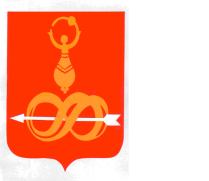 АДМИНИСТРАЦИЯ МУНИЦИПАЛЬНОГО ОБРАЗОВАНИЯ«ДЕБЕССКИЙ РАЙОН» УДМУРТСКОЙ РЕСПУБЛИКИУДМУРТ ЭЛЬКУНЫСЬ «ДЭБЕС ЁРОС» ИНТЫЫСЬ КЫЛДЫТЭТЛЭН АДМИНИСТРАЦИЕЗПОСТАНОВЛЕНИЕ от 30 декабря 2013 года                                                                            №  273с. Дебёсы         Во исполнение распоряжения Правительства Удмуртской Республики от 22 июля 2013 года № 467-р «Об утверждении Плана мероприятий по созданию благоприятных условий ведения предпринимательской деятельности в Удмуртской Республике на 2013-2018 годы»,  Администрация ПОСТАНОВЛЯЕТ:	1. Утвердить прилагаемый План мероприятий по созданию благоприятных условий ведения предпринимательской деятельности в муниципальном образовании «Дебёсский район» на 2014-2018 годы. 2. Настоящее постановление разместить на официальном сайте муниципального образования «Дебёсский район».3. Контроль за выполнением постановления возложить на заместителя главы Администрации района по экономике и собственности  Подкину Т. Л.Глава Администрации                                                                       В.А. Черных   Верно: Руководитель аппарата Главы МО «Дебесский район»,             Совета депутатов МО «Дебесский район»,             администрации МО «Дебесский район» ________________ С.А. Хохрякова30.12.2013 г.Подготовил:                                                                                 Т.Л. Подкина                                                                                                      «__»_________2013г.	                                                                                                                                                                 Разослать: в дело, прокуратура, ПЭО Согласовано:Юрисконсульт                                                                             В.А.Караваев                                                                                                               	«___»__________2013г.                                                                                                                             Утвержден                                                                                                                 Постановлением Администрации района                                                                                                               от 30 декабря 2013 г.  № 273План мероприятий по созданию благоприятных условий ведения предпринимательской деятельностив муниципальном образовании «Дебёсский район» на 2014-2018 годы.О Плане мероприятий по созданию благоприятных условий ведения предпринимательской  деятельности в муниципальном образовании «Дебёсский район» на 2014-2018 годып/пНомер и наименование показателяСодержание мероприятияСрок исполненияОжидаемый результатОтветственный исполнительОценка предпринимательским сообществом общих условий ведения предпринимательской деятельности, включая улучшение инвестиционного климатаОценка предпринимательским сообществом общих условий ведения предпринимательской деятельности, включая улучшение инвестиционного климатаОценка предпринимательским сообществом общих условий ведения предпринимательской деятельности, включая улучшение инвестиционного климатаОценка предпринимательским сообществом общих условий ведения предпринимательской деятельности, включая улучшение инвестиционного климатаОценка предпринимательским сообществом общих условий ведения предпринимательской деятельности, включая улучшение инвестиционного климатаОценка предпринимательским сообществом общих условий ведения предпринимательской деятельности, включая улучшение инвестиционного климата1.1. Оценка предпринимательским сообществом общих условий ведения предпринимательской деятельности в муниципальном образовании «Дебесский район»Создание механизма и системы мониторинга оценки предпри-нимательским сообществом общих условий ведения предпринимательской деятел-ности, включая улучшение инвестиционного климата в рамках деятельности:- рабочей группы по инвестиционной деятельности в муниципальном образовании «Дебёсский район»;- координационного совета по развитию малого и среднего предпринимательства.2014-2018 годыИнформирование профессионального и предпринимательского сообщества района о реализации государственной политики по созданию благоприятных условий ведения инвестиционной и предпринимательской деятельности. Обеспечение участия общественности, профессионального и предпринима-тельского сообщества района в реализации государственной политики по созданию благоприятных условий ведения инвестиционной и предпринимательской деятельности. Администрация муниципального образования «Дебёсский район»2Анализ и выявление наиболее значимых проблем ведения бизнеса и определение способов их решения. ПостоянноНаличие регулярно пополняемого портфеля инвестиционных проектов и площадок для конкурсного отбора и предоставления инвесторамАдминистрация муниципального образования «Дебёсский район»3Наполнение и актуализация официального сайта муниципального образования «Дебёсский район» разделы:- предпринимательство;ПостоянноНаличие регулярно пополняемого портфеля инвестиционных проектов и площадок для конкурсного отбора и предоставления инвесторамАдминистрация муниципального образования «Дебёсский район»Наличие основных составляющих стандарта деятельности органов местного самоуправления муниципального образования «Дебёсский район»по обеспечению благоприятного инвестиционного климата в районе и оценка предпринимательским сообществом эффективности реализации этих составляющихНаличие основных составляющих стандарта деятельности органов местного самоуправления муниципального образования «Дебёсский район»по обеспечению благоприятного инвестиционного климата в районе и оценка предпринимательским сообществом эффективности реализации этих составляющихНаличие основных составляющих стандарта деятельности органов местного самоуправления муниципального образования «Дебёсский район»по обеспечению благоприятного инвестиционного климата в районе и оценка предпринимательским сообществом эффективности реализации этих составляющихНаличие основных составляющих стандарта деятельности органов местного самоуправления муниципального образования «Дебёсский район»по обеспечению благоприятного инвестиционного климата в районе и оценка предпринимательским сообществом эффективности реализации этих составляющихНаличие основных составляющих стандарта деятельности органов местного самоуправления муниципального образования «Дебёсский район»по обеспечению благоприятного инвестиционного климата в районе и оценка предпринимательским сообществом эффективности реализации этих составляющихНаличие основных составляющих стандарта деятельности органов местного самоуправления муниципального образования «Дебёсский район»по обеспечению благоприятного инвестиционного климата в районе и оценка предпринимательским сообществом эффективности реализации этих составляющих4.2. Количество реализованных основных положений стандарта деятельности органов местного самоуправления по обеспечению благоприятного инвестиционного климата в районе Утверждение и реализация «дорожной карты» внедрения Стандарта2015-2018 годыОбеспечение благоприятного инвестиционного климата в районе Администрация муниципального образования «Дебёсский район»5.Формирование и утверждение Плана создания инвестицион-ных объектов и объектов инфраструктуры в муниципал-ном образовании «Дебёсский район».ЕжегодноРеализация положений СтандартаАдминистрация муниципального образования «Дебёсский район»6.Анализ и выявление проблем в осуществлении инвестицион-ной деятельности на террит-рии муниципального образова-ния «Дебёсский район»ЕжегодноАдминистрация муниципального образования «Дебёсский район»3. Создание и модернизация высокопроизводительных рабочих мест, повышение производительности труда3. Создание и модернизация высокопроизводительных рабочих мест, повышение производительности труда3. Создание и модернизация высокопроизводительных рабочих мест, повышение производительности труда3. Создание и модернизация высокопроизводительных рабочих мест, повышение производительности труда3. Создание и модернизация высокопроизводительных рабочих мест, повышение производительности труда3. Создание и модернизация высокопроизводительных рабочих мест, повышение производительности труда7.3. Прирост высокопроизводительных рабочих местСопровождение инвестиционных проектов для получения государственной поддержки предприятиям района на техническое перевооружение и модерни-зацию производств, внедрение современных методов органи-зации производств в рамках государственных, республи-канских и ведомственных целевых программ.2014-2018 годыСнижение части затрат предприятий на реализацию инвестиционных проектов, внедрение современных технологий и методов организации производств. Повышение производительности труда.Администрации муниципального образования «Дебёсский район»8.Подготовка и сопровождение документов сельхозорганиза-ций для получения поддержки в рамках реализации государственной поддержки программы Удмуртской Рес-публики «Развитие сельского хозяйства и регулирования рынков сельскохозяйственной продукции, сырья и продо-вольствия» на 2013-2020 годы. 2014-2018 годыПредоставление субсидий сельхозорга-изациям, в рамках реализации госу-дарственной программы Удмуртской РеспубликиУправление сельского хозяйства Администрации муниципального образования «Дебёсский район»4. Состояние рынка труда, подготовка и переподготовка высококвалифицированных кадров4. Состояние рынка труда, подготовка и переподготовка высококвалифицированных кадров4. Состояние рынка труда, подготовка и переподготовка высококвалифицированных кадров4. Состояние рынка труда, подготовка и переподготовка высококвалифицированных кадров4. Состояние рынка труда, подготовка и переподготовка высококвалифицированных кадров4. Состояние рынка труда, подготовка и переподготовка высококвалифицированных кадров9.4. Общая численность безработныхФормирование предложения по подготовке кадров для социально-экономического комплекса муниципального образования «Дебёсский район» в соответствии с потребностью работодателей в кадрах на следующий кален-дарный год и среднесрочный прогнозный период (2 года). Предоставление информации в министерство труда Удмуртской РеспубликиЕжегодноДостижение баланса между кадровыми потребностями рынков труда и  объемами подготовки в системе профессионального образованияПланово-экономический отдел Администрации муниципального образования «Дебёсский район»10Содействие гражданам в поисках подходящей работы, а работодателям – в подборе необходимых работниковПостоянноТрудоустройство ежегодно не менее 150 человек. Снижение общей численности безработных к 2018 году до 1,8%   к экономически активному населениюАдминистрация муниципального образования «Дебёсский район»11.Информирование о положении на рынке труда в муниципальном образовании «Дебёсский район»Повышение уровня информирован-ности населения района о положении на рынке труда  Администрация муниципального образования «Дебёсский район»12.Мероприятия по профессио-нальной подготовке, перепод-готовке и повышению квали-фикации безработных граждан, включая обучение в другой местности.ПостоянноПрофессиональная подготовка, переподготовка и повышение квалификации ежегодно не менее 70 безработных гражданАдминистрация муниципального образования «Дебёсский район»13.Профориентационная работа в образовательных учреждениях района  ПостоянноПрофориентационная работа в образовательных учреждениях районаАдминистрация муниципального образования «Дебёсский район»14.Содействие самозанятости безработным гражданам:подготовка и сопровождение документов, бизнес – планов для получения финансовой помощи;организация общественных работПостоянноСодействие самозанятостиАдминистрация муниципального образования «Дебёсский район»15.Проведение семинаров по основам предпринимательской деятельности2014-2018 годыОбучение основам предприниматель-ской деятельностиПланово-экономический отдел Администрации муниципального образования «Дебёсский район»16.Проведение районной олимпи-ады по предпринимательству среди школьников общеобр-зовательных школ 2014-2018 годыПопуляризация малого и среднего предпринимательстваАдминистрация муниципального образования «Дебёсский район»17.5.Темп прироста реальной среднемесячной заработной платы Контроль за полнотой и своевременностью выплаты заработной платы по видам экономической деятельности Удмуртской Республики2014-2018 годыНедопущение долгов по выплате заработной платы в организациях районаАдминистрация муниципального образования «Дебёсский район»18.Организационные меропри-ятия, направленные на сокра-щение объемов выплаты заработной платы с нарушением действующего законодательства2014-2018 годыФормирование понимания у граждан через средства массовой информации их собственной ответственности за размер будущей пенсии, социальных выплатАдминистрация муниципального образования «Дебёсский район»19.6. Удельный вес численности высококвалифицированных работников в общей числен-ности квалифицированных работников в районеРазработка среднесрочных и долгосрочных прогнозов кадровых потребностей экономики район. Баланса спроса и предложения на рынке труда района ЕжегодноОбеспечение квалифицированными специалистами экономики районаАдминистрация муниципального образования «Дебёсский район»20.Участие в реализации подпрограммы «Кадровое обеспечение  агропромышлен-ного комплекса Удмуртской республики на 2011-2015 годы» республиканской целе-вой программы «Социальное развитие села на 2011-2015 годы» 2014-2015 годыЗакрепление молодых специалистов на селе, подготовка и переподготовка, повышение квалификации кадров агропромышленного комплексаУправление сельского хозяйства Администрации муниципального образования «Дебёсский район»21.Организация участия организаций района в обучающих семинарах, мастер-классах, курсах по подготовке, переподготовке специалистов в сфере торговли, общественного питания, бытового обслуживания населения и гостиничного бизнеса  2014-2018 годыАдминистрация муниципального образования «Дебёсский район»5. Качество и доступность производственной и транспортной инфраструктуры5. Качество и доступность производственной и транспортной инфраструктуры5. Качество и доступность производственной и транспортной инфраструктуры5. Качество и доступность производственной и транспортной инфраструктуры5. Качество и доступность производственной и транспортной инфраструктуры5. Качество и доступность производственной и транспортной инфраструктуры22.7. Прирост протяженности автомобильных дорог общего пользования муниципального значения, соответствующих нормативным требованиям к транспортно-эксплуатационным показателям Ремонт и капитальный ремонт автомобильных дорог муниципального значения2014-2018 годыЕжегодный прирост на 0,5 %Администрация муниципального образования «Дебёсский район»23.8.Коэффициент обновления основных фондовСодействие предприятиям, сельхозорганизациям района в реализации мероприятий, направленных на техническое перевооружение, модернизацию основных фондов    2014-2018 годыУвеличение коэффициента обновления основных фондов к 2018 году  до 5%Администрация муниципального образования «Дебёсский район»6. Инвестиционная деятельность, привлечение инвестиций6. Инвестиционная деятельность, привлечение инвестиций6. Инвестиционная деятельность, привлечение инвестиций6. Инвестиционная деятельность, привлечение инвестиций6. Инвестиционная деятельность, привлечение инвестиций6. Инвестиционная деятельность, привлечение инвестиций24.9. Привлечение инвестиций в основной капиталМониторинг инвестиционных процессов в разрезе видов экономической деятельности (в том числе мониторинг реализации инвестиционных проектов)ЕжеквартальноРост инвестиций в основной капитал, увеличение налоговых поступлений в консолидированный бюджет районаПланово-эконо-мический отдел Администрации муниципального образования «Дебёсский район»25.Участие представителей организаций района в проведении в Удмуртской Республике «Недели инвестора»2014-2018 годы26.Проведение заседаний рабочей группы  по инвестиционной деятельности в муниципальном образовании «Дебёсский район» по рассмотрению инвестиционных проектов, имеющих приоритетное значение для социально-экономического развития муниципального образования «Дебёсский район», под руководством главы Администрации районаЕжеквартальноФормирование и развитие конку-рентоспособного инвестиционного потенциала, и привлечение в экономику района инвестиций.Защита интересов инвесторов и разработка предложений по приоритетным направлениям и формам поддержки инвестиционной деятельности. Реализации проектов государственного частного партнерстваАдминистрация муниципального образования «Дебёсский район»27.Проведение обучающих семинаров, круглых столов, конференций по вопросам инвестиционной деятельности и повышения инвестиционной привлекательности района ПостоянноПовышение квалификации специалистов, ответственных за привлечение инвестиций и работу с инвесторами  Администрация муниципального образования «Дебёсский район»7. Развитие среднего и малого предпринимательства7. Развитие среднего и малого предпринимательства7. Развитие среднего и малого предпринимательства7. Развитие среднего и малого предпринимательства7. Развитие среднего и малого предпринимательства7. Развитие среднего и малого предпринимательства28.10. Прирост оборота продукции и услуг, производимых малыми предприятиями, в том числе микропредприятиями и индивидуальными предпринимателямиРеализация муниципальных программ, в том числе направленных на стимулирование развития отдельных отраслей экономики района 2014-2018 годыПрирост оборота продукции и услуг, производимых малыми предприятиями, в том числе микропредприятиями и индивидуальными предпринимателями ежегодно на 1,5%Администрация муниципального образования «Дебёсский район»29.Субсидирование процентных ставок и предоставление муниципальных гарантий субъектам малого и среднего предпринимательства2014-2018 годыАдминистрация муниципального образования «Дебёсский район»30.Осуществление муниципаль-ных закупок у субъектов малого предпринимательства и социально ориентированных некоммерческих организаций, предоставление иных преиму-ществ и мер поддержки, предусмотренных Федераль-ным законом от 5 апреля2013 года № 44-ФЗ «О контрактной системе в сфере закупок товаров, работ, услуг для обеспечения государственных и муниципальных нужд» 2014-2018 годыОбеспечение доступности муниципальным заказам субъектов малого предпринимательства и социально ориентированных некоммерческих организацийАдминистрация муниципального образования «Дебёсский район»31. Актуализация и опублико-вание перечней муниципаль-ного имущества (земельных участков, зданий, сооружений, нежилых помещений, обору-дования, машин, механизмов, установок, транспортных средств, инвентаря, инстру-ментов), предназначенного для предоставления в аренду субъектам малого и среднего предпринимательства и организациям, образующим инфраструктуру поддержки малого и среднего бизнеса2014-2018 годыОбеспечение доступности к муниципальному имуществу субъектам малого и среднего предпринимательства и организациям, образующим инфраструктуру поддержки малого и среднего предпринимательства Администрация муниципального образования «Дебёсский район»32.11.Оценка предприниматель-ским сообществом эффектив-ности реализации районной целевой  программы  «Разви-тие малого и среднего предпринимательства в МО «Дебёсский район» на 2010-2014 годы».Разработка муниципальной программы поддержки малого и среднего предпринимательства на 2015-2019 годы и оценка её реализации Выявление наиболее значимых проблем развития малого и среднего предпринимательства и определение способов их решения (проведение рабочих групп, круглых столов, исследований по различным направлениям)2014-2018 годыПовышение оценки предприниматель-ским сообществом эффективности реализации программы поддержки малого и среднего предпринима-тельства в муниципальном образовании «Дебёсский район»Администрация муниципального образования «Дебёсский район»33Проведение заседаний координационного совета по развитию малого и среднего предпринимательства при Администрации районаПо мере необходимости, но не реже 2 раза в годАдминистрация муниципального образования «Дебёсский район»34Подготовка законодательных инициатив совместно общественным советом предпринимателей по вопросам ведения предпринимательской деятельности (в том числе по изменению работы контролирующих органов, изменению правил микрофинансирования)2014-2018 годыАдминистрация муниципального образования «Дебёсский район»35. Анализ действующих нор-мативных правовых актов по поддержке малого и среднего предпринимательства на предмет упрощения процедур предоставления различных мер государственной поддержки 2014-2018 годыАдминистрация муниципального образования «Дебёсский район»36.12.Прирост количества субъектов малого и среднего предпринимательства, осуществляющих деятель-ность на территории муни-ципального образования «Дебёсский район» Вовлечение общественного совета предпринимателей в реализацию программы поддержки малого и среднего предпринимательства 2014-2018 годыПрирост количества субъектов малого и среднего предпринимательства, осуществляющих деятельность на территории муниципального образования «Дебёсский район»Администрация муниципального образования «Дебёсский район»37.Организация, проведение мероприятий, направленных на популяризацию предпринима-тельства как сферы деятель-ности (семинары, конферен-ции, выставки), участие в данных мероприятиях проводимых на уровне Удмуртской РеспубликиПостоянно Администрация муниципального образования «Дебёсский район»38.Информирование субъектов малого и среднего предпринимательства о реализуемых программах и мерах государственной поддержки субъектов малого и среднего предпринимательстваЕжегодно Планово-экономический отдел Администрации муниципального образования «Дебёсский район»39.Участие субъектов малого и среднего предприниматель-ства района в проводимых республиканских и ведом-ственных конкурсах для субъектов малого и среднего предпринимательства («Лучший предприниматель года», «Бренд Удмуртии», «Репутация и доверие»)  Ежегодно Планово-экономический отдел Администрации муниципального образования «Дебёсский район»